 Reconciliation report for 2021_ICD_DraftSpecification_GuideContingencyPlanning (2019-012)_FR.docx (2021_ICD_DraftSpecification_GuideContingencyPlanning (2019-012)_FR.docx)SummaryParticipantsT (Type) - B = Bullet, C = Comment, P = Proposed Change, R = RatingS (Status) - A = Accepted, C = Closed, O = Open, W = Withdrawn, M = Merged Reconciliation report for 2021_ICD_DraftSpecification_GuideContingencyPlanning (2019-012)_ES.docx (2021_ICD_DraftSpecification_GuideContingencyPlanning (2019-012)_ES.docx)SummaryParticipantsT (Type) - B = Bullet, C = Comment, P = Proposed Change, R = RatingS (Status) - A = Accepted, C = Closed, O = Open, W = Withdrawn, M = Merged Reconciliation report for 2021_ICD_DraftSpecification_GuideContingencyPlanning(2019-012)_EN.docx (2021_ICD_DraftSpecification_GuideContingencyPlanning(2019-012)_EN.docx)SummaryParticipantsT (Type) - B = Bullet, C = Comment, P = Proposed Change, R = RatingS (Status) - A = Accepted, C = Closed, O = Open, W = Withdrawn, M = MergedTitle2021 ICD Draft Specification: Contingency planning, Guide (2019-012) (Id 1051)DescriptionEnd Date31 Aug 2021 11:45 PMReview StatusClosed (1 Sep 2021 11:22 AM)NameStatusRoleSummaryCommentsLast ActivityAfghanistanNot StartedReviewer0AlbaniaNot StartedReviewer0AlgeriaNot StartedReviewer0Antigua and BarbudaNot StartedReviewer0APPPCNot StartedReviewer0ArgentinaCompletedReviewer11 Sep 2021 12:55 AMArmeniaNot StartedReviewer0AustraliaCompletedReviewer031 Aug 2021 7:22 AMAustriaNot StartedReviewer0AzerbaijanNot StartedReviewer0BahamasIn ProgressReviewer019 Aug 2021 3:54 AMBahrainNot StartedReviewer0BangladeshNot StartedReviewer0BarbadosIn ProgressReviewer019 Aug 2021 10:24 PMBelarusNot StartedReviewer0BelgiumNot StartedReviewer0BelizeNot StartedReviewer0BeninNot StartedReviewer0BhutanNot StartedReviewer0BoliviaNot StartedReviewer0Bosnia and HerzegovinaNot StartedReviewer0BotswanaNot StartedReviewer0BrazilIn ProgressReviewer130 Aug 2021 10:44 PMBulgariaNot StartedReviewer0Burkina FasoNot StartedReviewer0BurundiNot StartedReviewer0CANot StartedReviewer0Cabo VerdeNot StartedReviewer0CambodiaNot StartedReviewer0CameroonNot StartedReviewer0CanadaNot StartedReviewer0Caribbean Agricultural Health and Food Safety AgencyNot StartedReviewer0Central African RepublicNot StartedReviewer0ChadNot StartedReviewer0ChileNot StartedReviewer0ChinaIn ProgressReviewer027 Aug 2021 8:31 AMColombiaCompletedReviewer031 Aug 2021 8:00 PMComorosNot StartedReviewer0CongoNot StartedReviewer0Congo, DRNot StartedReviewer0COSAVE ΣCompletedReviewer01 Sep 2021 12:56 AMCosta RicaNot StartedReviewer0Cote d'IvoireNot StartedReviewer0CroatiaNot StartedReviewer0CubaCompletedReviewerNo hay comentarios al documento ropuesto023 Aug 2021 4:54 PMCyprusNot StartedReviewer0CzechiaNot StartedReviewer0DenmarkNot StartedReviewer0DjiboutiNot StartedReviewer0DominicaNot StartedReviewer0Dominican RepublicNot StartedReviewer0Ecuador ΣIn ProgressReviewer026 Aug 2021 2:55 PMEgyptIn ProgressReviewer05 Jul 2021 9:43 PMEl SalvadorNot StartedReviewer0EPPONot StartedReviewer0Equatorial GuineaNot StartedReviewer0EritreaNot StartedReviewer0EstoniaNot StartedReviewer0EswatiniNot StartedReviewer0EthiopiaNot StartedReviewer0European UnionNot StartedReviewer0Fiji ΣCompletedReviewer030 Aug 2021 6:11 AMFinlandNot StartedReviewer0FranceNot StartedReviewer0GabonNot StartedReviewer0GambiaNot StartedReviewer0GeorgiaNot StartedReviewer0GermanyNot StartedReviewer0GhanaNot StartedReviewer0GreeceNot StartedReviewer0GrenadaNot StartedReviewer0GuatemalaNot StartedReviewer0GuineaNot StartedReviewer0Guinea-BissauNot StartedReviewer0GuyanaNot StartedReviewer0HaitiNot StartedReviewer0HondurasNot StartedReviewer0HungaryNot StartedReviewer0IAPSCNot StartedReviewer0IcelandNot StartedReviewer0IndiaNot StartedReviewer0IndonesiaNot StartedReviewer0IPPC SecretariatReview OwnerOwner026 Aug 2021 1:50 PMIranNot StartedReviewer0IraqNot StartedReviewer0IrelandNot StartedReviewer0IsraelNot StartedReviewer0ItalyNot StartedReviewer0JamaicaNot StartedReviewer0JapanNot StartedReviewer0JordanNot StartedReviewer0KazakhstanNot StartedReviewer0KenyaNot StartedReviewer0KiribatiNot StartedReviewer0Korea, Democratic People's Republic ofNot StartedReviewer0Korea, Republic ofIn ProgressReviewer05 Jul 2021 8:42 AMKuwaitNot StartedReviewer0KyrgyzstanNot StartedReviewer0Lao People's Democratic RepublicNot StartedReviewer0LatviaNot StartedReviewer0LebanonNot StartedReviewer0LesothoNot StartedReviewer0LiberiaNot StartedReviewer0LibyaIn ProgressReviewer027 Jul 2021 3:05 PMLithuaniaNot StartedReviewer0LuxembourgNot StartedReviewer0MadagascarIn ProgressReviewer023 Aug 2021 12:37 PMMalawiCompletedReviewer131 Aug 2021 9:02 PMMalaysiaNot StartedReviewer0MaldivesNot StartedReviewer0MaliNot StartedReviewer0MaltaNot StartedReviewer0MauritaniaNot StartedReviewer0MauritiusNot StartedReviewer0MexicoCompletedReviewer030 Aug 2021 6:36 PMMicronesiaNot StartedReviewer0MoldovaNot StartedReviewer0MongoliaNot StartedReviewer0MontenegroNot StartedReviewer0MoroccoNot StartedReviewer0MozambiqueNot StartedReviewer0MyanmarIn ProgressReviewer017 Aug 2021 12:17 PMNamibiaNot StartedReviewer0NAPPONot StartedReviewer0Nauru Not StartedReviewer0NepalCompletedReviewerNo Comments029 Aug 2021 6:20 AMNEPPONot StartedReviewer0NetherlandsNot StartedReviewer0New ZealandCompletedReviewer026 Aug 2021 4:34 AMNicaraguaNot StartedReviewer0NigerNot StartedReviewer0NigeriaNot StartedReviewer0NiueNot StartedReviewer0NorwayNot StartedReviewer0OIRSANot StartedReviewer0OmanNot StartedReviewer0PakistanNot StartedReviewer0PalauNot StartedReviewer0PanamaNot StartedReviewer0Papua New GuineaNot StartedReviewer0ParaguayIn ProgressReviewer131 Aug 2021 8:10 PMPeruNot StartedReviewer0PhilippinesNot StartedReviewer0PolandNot StartedReviewer0PortugalNot StartedReviewer0PPPONot StartedReviewer0QatarNot StartedReviewer0Republic of North MacedoniaNot StartedReviewer0RomaniaNot StartedReviewer0Russian FederationNot StartedReviewer0RwandaNot StartedReviewer0Saint Kitts And NevisNot StartedReviewer0Saint LuciaNot StartedReviewer0Saint Vincent and The GrenadinesNot StartedReviewer0SamoaNot StartedReviewer0Sao Tomé and PrincipeNot StartedReviewer0Saudi ArabiaNot StartedReviewer0SenegalNot StartedReviewer0SerbiaNot StartedReviewer0SeychellesNot StartedReviewer0Sierra LeoneNot StartedReviewer0SingaporeCompletedReviewerSingapore is supportive of this. Thanks. 113 Aug 2021 7:29 AMSlovakiaNot StartedReviewer0SloveniaNot StartedReviewer0Solomon IslandsOfflineReviewer05 Jul 2021 7:13 AMSouth AfricaCompletedReviewerThe National Plant Protection Organization of  South Africa agrees with this draft standards and has no further inputs.031 Aug 2021 12:24 PMSouth SudanNot StartedReviewer0SpainNot StartedReviewer0Sri LankaNot StartedReviewer0SudanNot StartedReviewer0SurinameNot StartedReviewer0SwedenNot StartedReviewer0SwitzerlandIn ProgressReviewer04 Aug 2021 12:10 PMSyrian Arab RepublicNot StartedReviewer0TajikistanNot StartedReviewer0TanzaniaNot StartedReviewer0ThailandNot StartedReviewer0Timor-LesteNot StartedReviewer0TogoNot StartedReviewer0TongaNot StartedReviewer0Trinidad and TobagoNot StartedReviewer0TunisiaNot StartedReviewer0TurkeyNot StartedReviewer0TuvaluNot StartedReviewer0UgandaNot StartedReviewer0UkraineNot StartedReviewer0United Arab EmiratesNot StartedReviewer0United KingdomNot StartedReviewer0United States of AmericaCompletedReviewer226 Aug 2021 1:00 PMUruguayIn ProgressReviewer09 Aug 2021 5:32 PMVanuatuNot StartedReviewer0VenezuelaCompletedReviewerNo tenemos opinión alguna sobre la norma.020 Jul 2021 4:18 PMViet NamNot StartedReviewer0YemenNot StartedReviewer0ZambiaNot StartedReviewer0ZimbabweNot StartedReviewer0ParaTextTCommentSAuthor CommentG(General Comment)CCategory : SUBSTANTIVE (47) Argentina (1 Sep 2021 12:54 AM)Argentina supports comments from COSAVEOG(General Comment)CCategory : TECHNICAL (45) Paraguay (31 Aug 2021 8:10 PM)Paraguay apoya los comentarios de COSAVEOG(General Comment)CCategory : TECHNICAL (31) Brazil (30 Aug 2021 10:44 PM)Brazil supports the comments made by COSAVEOG(General Comment)CCategory : SUBSTANTIVE (2) United States of America (5 Aug 2021 4:54 PM)BTW, this is another draft in Spanish posted in English section.OG(General Comment)CCategory : SUBSTANTIVE (1) United States of America (5 Aug 2021 4:54 PM)We have no comments on this draft.O36[35][35] NIMP 4: Exigences pour l’établissement de zones indemnesISPM 4: Requirements for the establishment of pest free areas  [2][2]PCategory : SUBSTANTIVE (46) Malawi (31 Aug 2021 8:59 PM)O36[35][35]  NIMP 4: Exigences pour l’établissement de zones indemnesISPM 4: Requirements for the establishment of pest free areas   [2][2]PCategory : SUBSTANTIVE (10) Singapore (13 Aug 2021 7:27 AM)Should be establishment of "pest free areas" and not free zones.OTitle2021 ICD Draft Specification: Contingency planning, Guide (2019-012) (Id 1051)DescriptionEnd Date31 Aug 2021 11:45 PMReview StatusClosed (1 Sep 2021 11:22 AM)NameStatusRoleSummaryCommentsLast ActivityAfghanistanNot StartedReviewer0AlbaniaNot StartedReviewer0AlgeriaNot StartedReviewer0Antigua and BarbudaNot StartedReviewer0APPPCNot StartedReviewer0ArgentinaCompletedReviewer01 Sep 2021 12:55 AMArmeniaNot StartedReviewer0AustraliaCompletedReviewer031 Aug 2021 7:22 AMAustriaNot StartedReviewer0AzerbaijanNot StartedReviewer0BahamasIn ProgressReviewer019 Aug 2021 3:54 AMBahrainNot StartedReviewer0BangladeshNot StartedReviewer0BarbadosIn ProgressReviewer019 Aug 2021 10:24 PMBelarusNot StartedReviewer0BelgiumNot StartedReviewer0BelizeNot StartedReviewer0BeninNot StartedReviewer0BhutanNot StartedReviewer0BoliviaNot StartedReviewer0Bosnia and HerzegovinaNot StartedReviewer0BotswanaNot StartedReviewer0BrazilIn ProgressReviewer030 Aug 2021 10:44 PMBulgariaNot StartedReviewer0Burkina FasoNot StartedReviewer0BurundiNot StartedReviewer0CANot StartedReviewer0Cabo VerdeNot StartedReviewer0CambodiaNot StartedReviewer0CameroonNot StartedReviewer0CanadaNot StartedReviewer0Caribbean Agricultural Health and Food Safety AgencyNot StartedReviewer0Central African RepublicNot StartedReviewer0ChadNot StartedReviewer0ChileNot StartedReviewer0ChinaIn ProgressReviewer027 Aug 2021 8:31 AMColombiaCompletedReviewer631 Aug 2021 8:00 PMComorosNot StartedReviewer0CongoNot StartedReviewer0Congo, DRNot StartedReviewer0COSAVE ΣCompletedReviewer01 Sep 2021 12:56 AMCosta RicaNot StartedReviewer0Cote d'IvoireNot StartedReviewer0CroatiaNot StartedReviewer0CubaCompletedReviewerNo hay comentarios al documento ropuesto023 Aug 2021 4:54 PMCyprusNot StartedReviewer0CzechiaNot StartedReviewer0DenmarkNot StartedReviewer0DjiboutiNot StartedReviewer0DominicaNot StartedReviewer0Dominican RepublicNot StartedReviewer0Ecuador ΣIn ProgressReviewer026 Aug 2021 2:55 PMEgyptIn ProgressReviewer05 Jul 2021 9:43 PMEl SalvadorNot StartedReviewer0EPPONot StartedReviewer0Equatorial GuineaNot StartedReviewer0EritreaNot StartedReviewer0EstoniaNot StartedReviewer0EswatiniNot StartedReviewer0EthiopiaNot StartedReviewer0European UnionNot StartedReviewer0Fiji ΣCompletedReviewer030 Aug 2021 6:11 AMFinlandNot StartedReviewer0FranceNot StartedReviewer0GabonNot StartedReviewer0GambiaNot StartedReviewer0GeorgiaNot StartedReviewer0GermanyNot StartedReviewer0GhanaNot StartedReviewer0GreeceNot StartedReviewer0GrenadaNot StartedReviewer0GuatemalaNot StartedReviewer0GuineaNot StartedReviewer0Guinea-BissauNot StartedReviewer0GuyanaNot StartedReviewer0HaitiNot StartedReviewer0HondurasNot StartedReviewer0HungaryNot StartedReviewer0IAPSCNot StartedReviewer0IcelandNot StartedReviewer0IndiaNot StartedReviewer0IndonesiaNot StartedReviewer0IPPC SecretariatReview OwnerOwner026 Aug 2021 1:50 PMIranNot StartedReviewer0IraqNot StartedReviewer0IrelandNot StartedReviewer0IsraelNot StartedReviewer0ItalyNot StartedReviewer0JamaicaNot StartedReviewer0JapanNot StartedReviewer0JordanNot StartedReviewer0KazakhstanNot StartedReviewer0KenyaNot StartedReviewer0KiribatiNot StartedReviewer0Korea, Democratic People's Republic ofNot StartedReviewer0Korea, Republic ofIn ProgressReviewer05 Jul 2021 8:42 AMKuwaitNot StartedReviewer0KyrgyzstanNot StartedReviewer0Lao People's Democratic RepublicNot StartedReviewer0LatviaNot StartedReviewer0LebanonNot StartedReviewer0LesothoNot StartedReviewer0LiberiaNot StartedReviewer0LibyaIn ProgressReviewer027 Jul 2021 3:05 PMLithuaniaNot StartedReviewer0LuxembourgNot StartedReviewer0MadagascarIn ProgressReviewer023 Aug 2021 12:37 PMMalawiCompletedReviewer031 Aug 2021 9:02 PMMalaysiaNot StartedReviewer0MaldivesNot StartedReviewer0MaliNot StartedReviewer0MaltaNot StartedReviewer0MauritaniaNot StartedReviewer0MauritiusNot StartedReviewer0MexicoCompletedReviewer130 Aug 2021 6:36 PMMicronesiaNot StartedReviewer0MoldovaNot StartedReviewer0MongoliaNot StartedReviewer0MontenegroNot StartedReviewer0MoroccoNot StartedReviewer0MozambiqueNot StartedReviewer0MyanmarIn ProgressReviewer017 Aug 2021 12:17 PMNamibiaNot StartedReviewer0NAPPONot StartedReviewer0Nauru Not StartedReviewer0NepalCompletedReviewerNo Comments029 Aug 2021 6:20 AMNEPPONot StartedReviewer0NetherlandsNot StartedReviewer0New ZealandCompletedReviewer026 Aug 2021 4:34 AMNicaraguaNot StartedReviewer0NigerNot StartedReviewer0NigeriaNot StartedReviewer0NiueNot StartedReviewer0NorwayNot StartedReviewer0OIRSANot StartedReviewer0OmanNot StartedReviewer0PakistanNot StartedReviewer0PalauNot StartedReviewer0PanamaNot StartedReviewer0Papua New GuineaNot StartedReviewer0ParaguayIn ProgressReviewer031 Aug 2021 8:10 PMPeruNot StartedReviewer0PhilippinesNot StartedReviewer0PolandNot StartedReviewer0PortugalNot StartedReviewer0PPPONot StartedReviewer0QatarNot StartedReviewer0Republic of North MacedoniaNot StartedReviewer0RomaniaNot StartedReviewer0Russian FederationNot StartedReviewer0RwandaNot StartedReviewer0Saint Kitts And NevisNot StartedReviewer0Saint LuciaNot StartedReviewer0Saint Vincent and The GrenadinesNot StartedReviewer0SamoaNot StartedReviewer0Sao Tomé and PrincipeNot StartedReviewer0Saudi ArabiaNot StartedReviewer0SenegalNot StartedReviewer0SerbiaNot StartedReviewer0SeychellesNot StartedReviewer0Sierra LeoneNot StartedReviewer0SingaporeCompletedReviewerSingapore is supportive of this. Thanks. 013 Aug 2021 7:29 AMSlovakiaNot StartedReviewer0SloveniaNot StartedReviewer0Solomon IslandsOfflineReviewer05 Jul 2021 7:13 AMSouth AfricaCompletedReviewerThe National Plant Protection Organization of  South Africa agrees with this draft standards and has no further inputs.031 Aug 2021 12:24 PMSouth SudanNot StartedReviewer0SpainNot StartedReviewer0Sri LankaNot StartedReviewer0SudanNot StartedReviewer0SurinameNot StartedReviewer0SwedenNot StartedReviewer0SwitzerlandIn ProgressReviewer04 Aug 2021 12:10 PMSyrian Arab RepublicNot StartedReviewer0TajikistanNot StartedReviewer0TanzaniaNot StartedReviewer0ThailandNot StartedReviewer0Timor-LesteNot StartedReviewer0TogoNot StartedReviewer0TongaNot StartedReviewer0Trinidad and TobagoNot StartedReviewer0TunisiaNot StartedReviewer0TurkeyNot StartedReviewer0TuvaluNot StartedReviewer0UgandaNot StartedReviewer0UkraineNot StartedReviewer0United Arab EmiratesNot StartedReviewer0United KingdomNot StartedReviewer0United States of AmericaCompletedReviewer026 Aug 2021 1:00 PMUruguayIn ProgressReviewer09 Aug 2021 5:32 PMVanuatuNot StartedReviewer0VenezuelaCompletedReviewerNo tenemos opinión alguna sobre la norma.020 Jul 2021 4:18 PMViet NamNot StartedReviewer0YemenNot StartedReviewer0ZambiaNot StartedReviewer0ZimbabweNot StartedReviewer0ParaTextTCommentSAuthor CommentG(General Comment)CCategory : SUBSTANTIVE Mexico(30) Mexico (30 Aug 2021 6:35 PM)Mexico agrees and supports approval of this Draft Specification of ISPM and do not have major comments. It will be a very useful standard for member countries.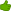 O33[32]3. Artículos de la Convención, Normas internacionales para medidas fitosanitarias (NIMF) y recomendaciones de la Comisión de Medidas Fitosanitarias (CMF) que se abordarán con el recurso para la aplicación propuestoCCategory : EDITORIAL (39) Colombia (31 Aug 2021 7:57 PM)Las palabras iniciales de la sigla NIMF no están en mayúsculas, mientras que de la sigla CMF si están en mayúsculas, tiene que ser uniforme.Se requiere realizar ajuste en la traducción para dar claridad. En español el texto debe ser ...Contenido del uso propuesto para la aplicación.O55[54]Esta guía tiene la finalidad de proporcionar recursos y experiencias de aplicación a las organizaciones nacionales de protección fitosanitaria (ONPF), las organizaciones regionales de protección fitosanitaria (ORPF) y las instituciones pertinentes con objeto de que puedan elaborar y aplicar planes eficaces para contingencias que les permitan abordar incursiones o brotes de plagas cuarentenarias. Asimismo, se prevé que buena parte de esta orientación resulte pertinente para la intervención ante otras plagas de importancia económica. CCategory : EDITORIAL (40) Colombia (31 Aug 2021 7:58 PM)Las palabras iniciales de la sigla ONPF y ORPF no están en mayúsculas. Organizaciones Nacionales De Protección Fitosanitaria (ONPF), las Organizaciones Regionales de Protección Fitosanitaria (ORPF)O57[56]Según la Convención Internacional de Protección Fitosanitaria (CIPF), las ONPF son las responsables de la protección de áreas en peligro y la designación, mantenimiento y vigilancia de áreas libres de plagas y áreas de escasa prevalencia de plagas (artículo IV.2 e]). CCategory : TRANSLATION (42) Colombia (31 Aug 2021 7:59 PM)El texto en inglés indica “Low” lo que corresponde a español como “baja”. Adicionalmente, en la NIMF No. 5 se indica que el término correcto y actualizado es baja.Según la CIPF, las ONPF son las responsables de la protección de áreas en peligro y la designación, mantenimiento y vigilancia de áreas libres de plagas y áreas de baja prevalencia de plagas (artículo IV.2 e]).O57[56]Según la Convención Internacional de Protección Fitosanitaria (CIPF), las ONPF son las responsables de la protección de áreas en peligro y la designación, mantenimiento y vigilancia de áreas libres de plagas y áreas de escasa prevalencia de plagas (artículo IV.2 e]). CCategory : EDITORIAL (41) Colombia (31 Aug 2021 7:59 PM)Se repite el significado de la sigla CIPF y no hay necesidad de volver a escribir el significado de las siglas. Se sugiere indicar "Según la CIPF"O58[57]Si bien muchas ONPF y ORPF elaboran planes para contingencias que les permiten hacer frente a las incursiones y los brotes de plagas, en la actualidad no existen recursos de aplicación de la CIPF para orientar a las partes contratantes y las partes interesadas pertinentes en el establecimiento de planes de intervención en situaciones de emergencia. En el Marco para las normas y la aplicación de 2018 se indica que la planificación para contingencias y la intervención en casos de emergencia se consideran una prioridad y se sugiere que es necesario elaborar directrices sobre la elaboración de planes para contingencia. Además, en el Marco estratégico de la CIPF para 2020-2030 se indica que la elaboración de una guía y otros instrumentos relativos a la planificación para contingencias constituye una actividad prioritaria en el ámbito del desarrollo “Fortalecimiento de los sistemas de alerta y respuesta ante brotes de plagas”.CCategory : EDITORIAL (43) Colombia (31 Aug 2021 7:59 PM)Se realiza ajuste de singular a plural.	… directrices sobre la elaboración de planes para contingenciasO60[59]6. Contenido del recurso para la aplicación propuestoCCategory : TRANSLATION (44) Colombia (31 Aug 2021 8:00 PM)Se requiere realizar ajuste en la traducción para dar claridad.	Contenido del uso propuesto para la aplicación.OTitle2021 ICD Draft Specification: Contingency planning, Guide (2019-012) (Id 1051)DescriptionEnd Date31 Aug 2021 11:45 PMReview StatusClosed (1 Sep 2021 11:22 AM)NameStatusRoleSummaryCommentsLast ActivityAfghanistanNot StartedReviewer0AlbaniaNot StartedReviewer0AlgeriaNot StartedReviewer0Antigua and BarbudaNot StartedReviewer0APPPCNot StartedReviewer0ArgentinaCompletedReviewer01 Sep 2021 12:55 AMArmeniaNot StartedReviewer0AustraliaCompletedReviewer131 Aug 2021 7:22 AMAustriaNot StartedReviewer0AzerbaijanNot StartedReviewer0BahamasIn ProgressReviewer019 Aug 2021 3:54 AMBahrainNot StartedReviewer0BangladeshNot StartedReviewer0BarbadosIn ProgressReviewer019 Aug 2021 10:24 PMBelarusNot StartedReviewer0BelgiumNot StartedReviewer0BelizeNot StartedReviewer0BeninNot StartedReviewer0BhutanNot StartedReviewer0BoliviaNot StartedReviewer0Bosnia and HerzegovinaNot StartedReviewer0BotswanaNot StartedReviewer0BrazilIn ProgressReviewer030 Aug 2021 10:44 PMBulgariaNot StartedReviewer0Burkina FasoNot StartedReviewer0BurundiNot StartedReviewer0CANot StartedReviewer0Cabo VerdeNot StartedReviewer0CambodiaNot StartedReviewer0CameroonNot StartedReviewer0CanadaNot StartedReviewer0Caribbean Agricultural Health and Food Safety AgencyNot StartedReviewer0Central African RepublicNot StartedReviewer0ChadNot StartedReviewer0ChileNot StartedReviewer0ChinaIn ProgressReviewer1327 Aug 2021 8:31 AMColombiaCompletedReviewer031 Aug 2021 8:00 PMComorosNot StartedReviewer0CongoNot StartedReviewer0Congo, DRNot StartedReviewer0COSAVE ΣCompletedReviewer61 Sep 2021 12:56 AMCosta RicaNot StartedReviewer0Cote d'IvoireNot StartedReviewer0CroatiaNot StartedReviewer0CubaCompletedReviewerNo hay comentarios al documento ropuesto023 Aug 2021 4:54 PMCyprusNot StartedReviewer0CzechiaNot StartedReviewer0DenmarkNot StartedReviewer0DjiboutiNot StartedReviewer0DominicaNot StartedReviewer0Dominican RepublicNot StartedReviewer0Ecuador ΣIn ProgressReviewer026 Aug 2021 2:55 PMEgyptIn ProgressReviewer05 Jul 2021 9:43 PMEl SalvadorNot StartedReviewer0EPPONot StartedReviewer0Equatorial GuineaNot StartedReviewer0EritreaNot StartedReviewer0EstoniaNot StartedReviewer0EswatiniNot StartedReviewer0EthiopiaNot StartedReviewer0European UnionNot StartedReviewer0Fiji ΣCompletedReviewer030 Aug 2021 6:11 AMFinlandNot StartedReviewer0FranceNot StartedReviewer0GabonNot StartedReviewer0GambiaNot StartedReviewer0GeorgiaNot StartedReviewer0GermanyNot StartedReviewer0GhanaNot StartedReviewer0GreeceNot StartedReviewer0GrenadaNot StartedReviewer0GuatemalaNot StartedReviewer0GuineaNot StartedReviewer0Guinea-BissauNot StartedReviewer0GuyanaNot StartedReviewer0HaitiNot StartedReviewer0HondurasNot StartedReviewer0HungaryNot StartedReviewer0IAPSCNot StartedReviewer0IcelandNot StartedReviewer0IndiaNot StartedReviewer0IndonesiaNot StartedReviewer0IPPC SecretariatReview OwnerOwner026 Aug 2021 1:50 PMIranNot StartedReviewer0IraqNot StartedReviewer0IrelandNot StartedReviewer0IsraelNot StartedReviewer0ItalyNot StartedReviewer0JamaicaNot StartedReviewer0JapanNot StartedReviewer0JordanNot StartedReviewer0KazakhstanNot StartedReviewer0KenyaNot StartedReviewer0KiribatiNot StartedReviewer0Korea, Democratic People's Republic ofNot StartedReviewer0Korea, Republic ofIn ProgressReviewer05 Jul 2021 8:42 AMKuwaitNot StartedReviewer0KyrgyzstanNot StartedReviewer0Lao People's Democratic RepublicNot StartedReviewer0LatviaNot StartedReviewer0LebanonNot StartedReviewer0LesothoNot StartedReviewer0LiberiaNot StartedReviewer0LibyaIn ProgressReviewer027 Jul 2021 3:05 PMLithuaniaNot StartedReviewer0LuxembourgNot StartedReviewer0MadagascarIn ProgressReviewer023 Aug 2021 12:37 PMMalawiCompletedReviewer031 Aug 2021 9:02 PMMalaysiaNot StartedReviewer0MaldivesNot StartedReviewer0MaliNot StartedReviewer0MaltaNot StartedReviewer0MauritaniaNot StartedReviewer0MauritiusNot StartedReviewer0MexicoCompletedReviewer030 Aug 2021 6:36 PMMicronesiaNot StartedReviewer0MoldovaNot StartedReviewer0MongoliaNot StartedReviewer0MontenegroNot StartedReviewer0MoroccoNot StartedReviewer0MozambiqueNot StartedReviewer0MyanmarIn ProgressReviewer017 Aug 2021 12:17 PMNamibiaNot StartedReviewer0NAPPONot StartedReviewer0Nauru Not StartedReviewer0NepalCompletedReviewerNo Comments129 Aug 2021 6:20 AMNEPPONot StartedReviewer0NetherlandsNot StartedReviewer0New ZealandCompletedReviewer726 Aug 2021 4:34 AMNicaraguaNot StartedReviewer0NigerNot StartedReviewer0NigeriaNot StartedReviewer0NiueNot StartedReviewer0NorwayNot StartedReviewer0OIRSANot StartedReviewer0OmanNot StartedReviewer0PakistanNot StartedReviewer0PalauNot StartedReviewer0PanamaNot StartedReviewer0Papua New GuineaNot StartedReviewer0ParaguayIn ProgressReviewer031 Aug 2021 8:10 PMPeruNot StartedReviewer0PhilippinesNot StartedReviewer0PolandNot StartedReviewer0PortugalNot StartedReviewer0PPPONot StartedReviewer0QatarNot StartedReviewer0Republic of North MacedoniaNot StartedReviewer0RomaniaNot StartedReviewer0Russian FederationNot StartedReviewer0RwandaNot StartedReviewer0Saint Kitts And NevisNot StartedReviewer0Saint LuciaNot StartedReviewer0Saint Vincent and The GrenadinesNot StartedReviewer0SamoaNot StartedReviewer0Sao Tomé and PrincipeNot StartedReviewer0Saudi ArabiaNot StartedReviewer0SenegalNot StartedReviewer0SerbiaNot StartedReviewer0SeychellesNot StartedReviewer0Sierra LeoneNot StartedReviewer0SingaporeCompletedReviewerSingapore is supportive of this. Thanks. 013 Aug 2021 7:29 AMSlovakiaNot StartedReviewer0SloveniaNot StartedReviewer0Solomon IslandsOfflineReviewer05 Jul 2021 7:13 AMSouth AfricaCompletedReviewerThe National Plant Protection Organization of  South Africa agrees with this draft standards and has no further inputs.031 Aug 2021 12:24 PMSouth SudanNot StartedReviewer0SpainNot StartedReviewer0Sri LankaNot StartedReviewer0SudanNot StartedReviewer0SurinameNot StartedReviewer0SwedenNot StartedReviewer0SwitzerlandIn ProgressReviewer04 Aug 2021 12:10 PMSyrian Arab RepublicNot StartedReviewer0TajikistanNot StartedReviewer0TanzaniaNot StartedReviewer0ThailandNot StartedReviewer0Timor-LesteNot StartedReviewer0TogoNot StartedReviewer0TongaNot StartedReviewer0Trinidad and TobagoNot StartedReviewer0TunisiaNot StartedReviewer0TurkeyNot StartedReviewer0TuvaluNot StartedReviewer0UgandaNot StartedReviewer0UkraineNot StartedReviewer0United Arab EmiratesNot StartedReviewer0United KingdomNot StartedReviewer0United States of AmericaCompletedReviewer026 Aug 2021 1:00 PMUruguayIn ProgressReviewer59 Aug 2021 5:32 PMVanuatuNot StartedReviewer0VenezuelaCompletedReviewerNo tenemos opinión alguna sobre la norma.020 Jul 2021 4:18 PMViet NamNot StartedReviewer0YemenNot StartedReviewer0ZambiaNot StartedReviewer0ZimbabweNot StartedReviewer0ParaTextTCommentSAuthor CommentG(General Comment)CCategory : SUBSTANTIVE (32) Australia (31 Aug 2021 7:22 AM)Australia has reviewed and accepts the current documentOG(General Comment)CCategory : EDITORIAL (29) Nepal (29 Aug 2021 6:18 AM)Nepal has no comments and is in support of 2021 ICD Draft Specification: Contingency planning, Guide (2019-012).O2[1]Draft Specification for Guide on Contingency PlanningPlanning for Incursions or Outbreaks of Quarantine PestsPCategory : TECHNICAL (8) New Zealand (13 Aug 2021 7:14 AM)To specify the scope of the guide. It is not obvious from the title of the specification what the contingency planning is forO30[29] Guide on Contingency Planning for pest outbreak (2019-012)PCategory : SUBSTANTIVE (16) China (27 Aug 2021 8:13 AM)specific and precise on the pest outbreak.O30[29] Guide on Contingency Planning for Incursions or Outbreaks of Quarantine Pests (2019-012)PCategory : TECHNICAL (9) New Zealand (13 Aug 2021 7:26 AM)It is not obvious from the title of the specification what the contingency planning is forO33[32]3. Convention articles, ISPMs and CPM recommendations to be addressed by the proposed implementation resourceCCategory : SUBSTANTIVE (17) China (27 Aug 2021 8:15 AM)This part should include ISPM 13 Guidelines for the notification of non-compliance and emergency action (adopted in2001),ISPM 29 Recognition of pest free areas and areas of low pest prevalence (adopted in 2007), and ISPM 45 Requirements for national plant protection organizations if authorizing entities to  perform phytosanitary actions (adopted in 2021). ISMP 13 is related to emergency action, ISPM 29 is related to Recognition of pest free areas and areas of low pest prevalence, ISPM 45 is related to phytosanitary actions.They are all related to contingency planningO55[54]This guide aims to provide concrete implementation resources and examples to National Plant Protection Organizations (NPPOs), Regional Plant Protection Organizations (RPPOs) and relevant institutions to set and implement effective contingency plans to address incursions or outbreaks of quarantine pests. Much of this guidance is also expected to be of relevance for responding to other pests of economic importance. CCategory : TRANSLATION (33) COSAVE (31 Aug 2021 7:26 PM)"examples" should be translated into Spanish as "ejemplos"O55[54]This guide aims to provide concrete implementation resources and examples to National Plant Protection Organizations (NPPOs), Regional Plant Protection Organizations (RPPOs) and relevant institutions to set and implement effective contingency plans to address incursions or outbreaks of quarantine pests. Much of this guidance is also expected to be of relevance for responding to other pests of economic importance. PCategory : EDITORIAL (11) New Zealand (13 Aug 2021 7:28 AM)O55[54]This guide aims to provide concrete implementation resources and examples to National Plant Protection Organizations (NPPOs), Regional Plant Protection Organizations (RPPOs) and relevant institutions to set and implement effective contingency plans to address incursions or outbreaks of quarantine pests. Much of this guidance is also expected to be of relevance for responding to other pests of economic importance. CCategory : TRANSLATION (3) Uruguay (9 Aug 2021 5:45 PM)"Examples" should be translated into Spanish as "ejemplos"O58[57]Although many NPPOs and RPPOs develop contingency plans to address pest incursions and outbreaks, there are currently no IPPC implementation resources to guide Contracting Parties and relevant stakeholders in establishing emergency response such contingency plans. The 2018 Framework for Standards and Implementation identifies “contingency planning and emergency response” as a priority, and suggests that guidelines for the development of contingency plans are needed. In addition, the IPPC Strategic Framework 2020-2030 identifies the development of a Guide and other tools for contingency planning as a priority activity in the Development Area “Pest Outbreak Alert and Response Systems”.PCategory : TECHNICAL (34) COSAVE (31 Aug 2021 7:26 PM)The guide is about contingency planningO58[57]Although many NPPOs and RPPOs develop contingency plans to address pest incursions and outbreaks, there are currently no IPPC implementation resources to guide Contracting Parties and relevant stakeholders in establishing contingency and emergency response plans. The 2018 Framework for Standards and Implementation identifies “contingency planning and emergency response” as a priority, and suggests that guidelines for the development of contingency plans are needed. In addition, the IPPC Strategic Framework 2020-2030 identifies the development of a Guide and other tools for contingency planning as a priority activity in the Development Area “Pest Outbreak Alert and Response Systems”.PCategory : EDITORIAL (12) New Zealand (13 Aug 2021 7:29 AM)To provide a link to the title of the specification.O58[57]Although many NPPOs and RPPOs develop contingency plans to address pest incursions and outbreaks, there are currently no IPPC implementation resources to guide Contracting Parties and relevant stakeholders in establishing emergency response such contingency plans. The 2018 Framework for Standards and Implementation identifies “contingency planning and emergency response” as a priority, and suggests that guidelines for the development of contingency plans are needed. In addition, the IPPC Strategic Framework 2020-2030 identifies the development of a Guide and other tools for contingency planning as a priority activity in the Development Area “Pest Outbreak Alert and Response Systems”.PCategory : TECHNICAL (4) Uruguay (9 Aug 2021 5:47 PM)The guide is about contingency planningO59[58]The purpose of this guide on Contingency Planning is to provide a harmonized generic outline of what NPPOs and RPPOs in collaboration with relevant stakeholders need to do to identify, contain, eradicate, contain and manage a pest incursion or outbreak.PCategory : EDITORIAL (13) New Zealand (13 Aug 2021 7:30 AM)suggest re-ordering as ‘contain’ is likely to happen before eradicationO61[60]Proposed tasks for the working group are as follows:CCategory : SUBSTANTIVE (19) China (27 Aug 2021 8:19 AM)It is suggested to add and describe the international reporting obligation and process for emergency response and clarify the principles and processes of international mutual assistance. The international reporting obligation of emergency, the principle of international mutual assistance and relevant processes help to increase international cooperation and joint response to emergency situations and standardize the corresponding disposal standardsO63[62]Describe the recommended actions to be taken by the NPPO to prepare for and prevent plant health emergencies, and to detect and respond when they occur. PCategory : TECHNICAL (35) COSAVE (31 Aug 2021 7:26 PM)Emergencies cannot be prevented.O63[62]Describe the recommended actions to be taken by the NPPO to prepare for and prevent plant health emergenciespest outbreak, and to detect and respond when they occur. PCategory : SUBSTANTIVE (18) China (27 Aug 2021 8:17 AM)specific and precise on the pest outbreak.O63[62]Describe the recommended actions to be taken by the NPPO to prepare for and prevent plant health emergencies, and to detect and respond when they occur. PCategory : TECHNICAL (5) Uruguay (9 Aug 2021 5:48 PM)Emergencies cannot be preventedO64[63]Describe the roles and responsibilities of relevant stakeholders and highlight the importance of collaboration and communicate with stakeholders to develop and implement effective contingency plans.PCategory : EDITORIAL (14) New Zealand (13 Aug 2021 7:31 AM)to link with vi.O65[64]Describe the operations and governance structures required to effectively respond to pest incursions or outbreaksoutbreaks such as organization and command system and responsibilities, pest hazard classification, prevention and early warning mechanism, emergency response initiation and termination and safeguard measures.PCategory : SUBSTANTIVE (21) China (27 Aug 2021 8:22 AM)To further clarify the operational governance mechanism needed for effective response to pest invasion.O65[64]Describe the operations and governance structures required to effectively respond to pest incursions or outbreaks.Describe the available and specific emergency measures.PCategory : SUBSTANTIVE (20) China (27 Aug 2021 8:20 AM)That helps to apply clearly and easily the specific emergency measures.O70[69]Outline the key components of a training program and provide guidance on developing simulation exercises as mechanisms for building capacity among and an NPPO’s operations staff.PCategory : EDITORIAL (15) New Zealand (13 Aug 2021 7:32 AM)O73[72]7. References and supporting materialsCCategory : TECHNICAL (36) COSAVE (31 Aug 2021 7:26 PM)ISPM 5 Glossary of phytosanitary terms should be included in the list of references to ensure that the EWG uses the properly the harmonized phytosanitary termsO73[72]7. References and supporting materialsCCategory : EDITORIAL (23) China (27 Aug 2021 8:25 AM)This part provides the resource links of some representative emergency plans in various countries and regions of the world, belonging to international organizations, regional plant protection organizations and national plant protection organizations respectively, but the ranking is chaotic. The text editing order is chaotic. It should be in the order of international organizations, regional plant protection organizations and national plant protection organizations, and the English initials of organizations or countries should be sorted in each category.O73[72]7. References and supporting materialsCCategory : SUBSTANTIVE (22) China (27 Aug 2021 8:24 AM)This paragraph includes the references and supporting materials of some representative emergency plans of international organization ,RPPO and NPPO . Among the 10 regional plant protection organizations, countries and regions in Asia are not included. It is recommended to add China’s materials (Contingency Plan for Major Plant Health Emergencies on the border of the General Administration of Customs of P.R.C), http://www.customs.gov.cn/customs/302249/zfxxgk/2799825/3387582/3387997/index.html ). The references materials should take into account geographical representation from both developing and developed countries to ensure that the material developed is globally applicableO73[72]7. References and supporting materialsCCategory : TECHNICAL (6) Uruguay (9 Aug 2021 5:50 PM)ISPM 5 "Glossary of phytosanitary terms" should be included in the list of references to ensure that the EWG uses the harmonized phytosanitary termsO81[80]Defra, (2017). Generic contingency plan for plant and bee health in England. https://assets.publishing.service.gov.uk/government/uploads/system/uploads/attachment_data/file/593508/generic-contingency-plan-plant-bee-health-england.pdf CCategory : EDITORIAL (24) China (27 Aug 2021 8:26 AM)This part uses the abbreviation Defra of the Ministry of Environment, Food and Rural Affairs of the United Kingdom, which shall be all capitalized as DEFRA, or consistent with paragraph 78 as the full name UK Department for environment, food and rural affairs. Text editing should be consistent with the contextO83[82]USDA – Emergency Response Manual COSAVE. Estandar Regional en Protección Fitosanitaria 3.17.1. Lineamientos para Planes de Contingencia ante la detección de brotes de Huanglongbing de los cítricos y/o sus vectores. http://www.cosave.org/sites/default/files/erpfs/Lineamientos%20para%20Planes%20de%20Contingencia%20ante%20la%20detecci%C3%B3n%20de%20brotes%20de%20Huanglongbing%20de%20los%20c%C3%ADtricos..pdfCOSAVE. Estandar Regional en Protección Fitosanitaria 3.17.4. Lineamientos para el Plan de Contingencia Regional de la polilla del racimo de la vid (Lobesia Botrana). http://www.cosave.org/sites/default/files/erpfs/An.N%C2%B0269.Plan%20contingencia%20Lobesia%20botrana.pdfCOSAVE. Estandar Regional en Protección Fitosanitaria 3.18. Lineamientos plan de Contingencia para la detección y control de Bursaphelenchus xylophilus. http://www.cosave.org/sites/default/files/erpfs/Lineamientos%20plan%20de%20Contingencia%20para%20la%20detecci%C3%B3n%20y%20control%20de%20Bursaphelenchus%20xylophilus.pdfCOSAVE. Estandar Regional en Protección Fitosanitaria 3.19. Lineamientos Plan de Contingencia para la detección y control Lymantria dispar raza asiática. (Lepidoptera, Lymantriidae). http://www.cosave.org/sites/default/files/erpfs/Lineamientos%20Plan%20de%20Contingencia%20para%20la%20detecci%C3%B3n%20y%20control%20Lymantria%20dispar%20raza%20asi%C3%A1tica_0.pdfCOSAVE regional standard 3.17 Lineamientos para plantes de contingencia fitosanitaria http://www.cosave.org/sites/default/files/erpfs/34237caf1179ad7903c01cc5efde7939.pdfPCategory : TECHNICAL (7) Uruguay (9 Aug 2021 5:53 PM)Relevant references to be addedO84[83]PCategory : TECHNICAL (37) COSAVE (31 Aug 2021 7:26 PM)Relevant reference to be addedO87[86]9. Selection criteria for working group experts CCategory : SUBSTANTIVE (25) China (27 Aug 2021 8:27 AM)criteria for selecting working group members should include communication safety and data analysis. criteria for selecting working group members is incomplete.O90[89]Practical expertise and knowledge in one or more of the following areas:CCategory : SUBSTANTIVE (26) China (27 Aug 2021 8:29 AM)The practical expertise of the members of the working group required in this part ，which does not include professionals such as overall planning and coordination. It is suggested to increase professionals in overall planning and coordination and evaluation of the implementation effect of emergency plan. Coordinating and coordinating professionals can make the working group form an efficient whole, which is helpful to the efficient use of resources and the smooth advancement of the plan; the contingency plan implementation effect evaluation professional can analyze the implementation of the contingency plan and provide professional suggestions for the adjustment of the contingency plan.O93[92][9Pest diagnosticsPCategory : TECHNICAL (38) COSAVE (31 Aug 2021 7:26 PM)Is not necessary to have expertise in diagnostic despite being an important component in the contingency plan.O94[93]Pest eradication strategiesPest emergency disposal.PCategory : SUBSTANTIVE (27) China (27 Aug 2021 8:30 AM)That is a necessary part.O97[96]Knowledge of the national, regional and global phytosanitary systems (3)  Strong working knowledge of English and ability to formulate ideas and write clearly in EnglishPCategory : SUBSTANTIVE (28) China (27 Aug 2021 8:31 AM)The ability of English is necessary.O